    Osprey Team Policies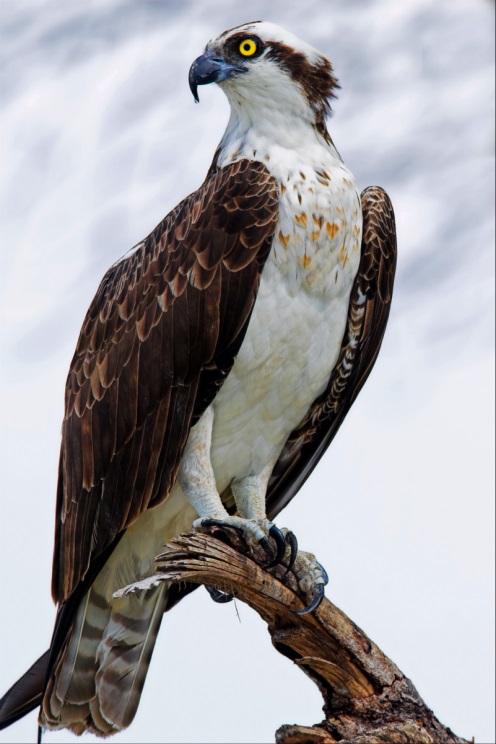                    2018-2019Contact InformationThe Osprey Team is looking forward to an exciting year of learning.  Please feel free to contact us at any time with questions or comments as we collaborate to make this year memorable, engaging, and successful. In addition to emailing us, subscribing to the Osprey My School Mail and checking teachers’ web sites will help your family stay informed.Jamie Young		Earth Science		Jamie.Young@VBSchools.comKaren Luecke	Advanced English 8	Karen.Luecke@VBSchools.comXiaoli Li		Geometry Honors		Xiaoli.Li@VBSchools.comCristin Pullman	Civics				Cristin.Pullman@VBSchools.comPolicies and ExpectationsHomework:  	Homework is assigned as a meaningful extension of class and should be completed as assigned.  Sometimes students may complete classwork for homework.Class time is often used to discuss and correct any misunderstandings students may have from the homework. When work is not completed on time, it affects that day’s learning. Students will be required to complete the homework at the teacher’s discretion. It may be done in class, during lunch or FOCUS, or after school.Students need to communicate with teachers if there is any reason that due dates cannot be met.Make up Work: According to school board policy, all work that is assigned during an excused absence is to be made up within three calendar days, not blocks, of return to class. All assignments that were due on the date of the absence are due on the date of return to class. Students should contact teachers if adjustments need to be made.It is the student’s responsibility to communicate with teachers for all make-up work. If a student misses a quiz or test, he or she should expect to make up the assessment on the day they return to class unless other arrangements have been made.Osprey Supply List:binder(s) with dividers and paperpencils/pensa compass, ruler, and protractor2 composition notebookspersonal ear buds for technology enhanced lessonsGrading: Osprey teachers utilize a total points grading system.  Assignments provide students with both the challenge and the support needed to achieve mastery of skills and content.The VBCPS grading scale is as follows:Re Letter Grade PointsSchool Honor Code:I will have the courage to act with integrity, choosing to demonstrate honesty, responsibility, self-control, and respect in my words and actions.Additional ResourcesStudent Conduct (http://www.vbschools.com/policies/5-34_p.asp) Grading (VBCPS Grading Scale) and Evaluation (http://www.vbschools.com/policies/5-28_1r.asp) Homework: Middle School classes (http://www.vbschools.com/policies/6-54_2r.asp) Homework: High School classes (http://www.vbschools.com/policies/6-54_3r.asp)Make-up Work (http://www.vbschools.com/policies/5-17_1r.asp)Honor Code (http://www.vbschools.com/policies/5-34_2r.asp)100-93A4.0 92-90A-3.7 89-87B+3.3 86-83B3.0 82-80B-2.7 79-77C+2.3 76-73C2.0 72-70C-1.7 69-67D+1.3 66-64D1.0Below 64E0.0